Daniel Pratt *  December  2022  * Menu   Monday Through Friday Entrées Include: Deli Sandwich, Lunch-a-ble Kit, and Soybutter & Jelly Sandwich plus the following entrées:                                                                                       Daniel Pratt *  December  2022  * Menu   Monday Through Friday Entrées Include: Deli Sandwich, Lunch-a-ble Kit, and Soybutter & Jelly Sandwich plus the following entrées:                                                                                       Daniel Pratt *  December  2022  * Menu   Monday Through Friday Entrées Include: Deli Sandwich, Lunch-a-ble Kit, and Soybutter & Jelly Sandwich plus the following entrées:                                                                                       Daniel Pratt *  December  2022  * Menu   Monday Through Friday Entrées Include: Deli Sandwich, Lunch-a-ble Kit, and Soybutter & Jelly Sandwich plus the following entrées:                                                                                       Daniel Pratt *  December  2022  * Menu   Monday Through Friday Entrées Include: Deli Sandwich, Lunch-a-ble Kit, and Soybutter & Jelly Sandwich plus the following entrées:                                                                                       1HotdogCornGreen BeansFruit / Salad2Pizza ChipsSaladFruit / Carrots / Ranch5Deli Sandwich orLunch-a-ble Kit orSoybutter SandwichHashbrowns/Fruit / Salad6Breaded Cheese SticksSpaghetti Sauce CupCookie / Potato SaladFruit / Salad7HamburgerChipsBaked BeansFruit / Salad8Taco PlateChili BeansSalsa / CheeseFruit / Salad9CorndogChipsCarrots / RanchFruit / Salad12Deli Sandwich orLunch-a-ble Kit orSoybutter SandwichHashbrowns/Fruit / Salad13Chicken Rice & GravyGreen BeansRoll Fruit / Salad14Chicken NuggetsMixed VeggiesPasta SaladChips/Fruit / Salad15HotdogChipsCarrotsFruit / Salad16Sack Lunch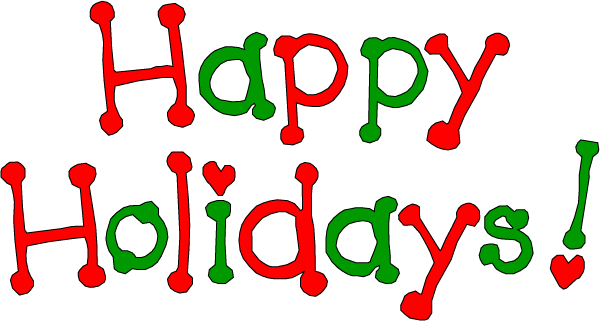 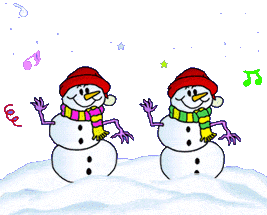 Menu Subject To Change Without NoticeMenu Subject To Change Without NoticeMenu Subject To Change Without NoticeMenu Subject To Change Without NoticeMenu Subject To Change Without Notice